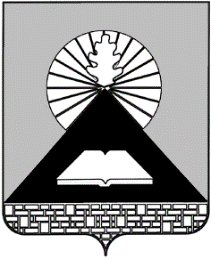 Российская ФедерацияРостовская областьНОВОШАХТИНСКАЯ ГОРОДСКАЯ ДУМАРЕШЕНИЕ26 января 2023 года                                                                                     № 378О результатах работы Отдела МВД России по г. Новошахтинску                          по охране общественного порядка и обеспечению общественной безопасности на обслуживаемой территории за 2022 годПринято Новошахтинскойгородской Думой26 января 2023 годаВ соответствии с частью 3 статьи 8 Федерального закона от 07.02.2011              № 3-ФЗ «О полиции», статьей 61 Регламента Новошахтинской городской Думы, заслушав отчет Врио начальника Отдела МВД России по городу Новошахтинску, подполковника полиции Марченко Н.В. о результатах работы Отдела МВД России по г. Новошахтинску по охране общественного порядка и обеспечению общественной безопасности на обслуживаемой территории за 2022 год,  Новошахтинская городская ДумаРЕШИЛА:1. Отчет о результатах работы Отдела МВД России по г. Новошахтинску по охране общественного порядка и обеспечению общественной безопасности на обслуживаемой территории за 2022 год принять к сведению (отчет прилагается).2.  Настоящее решение вступает в силу со дня его принятия. Председатель городской Думы – глава города Новошахтинска                                                        Ю.В. УшаневДата подписания                                                                                     Председателем                                                                                         городской Думы-главой города                                                                		         26 января 2023 годаПриложение к решению Новошахтинской городской Думы от 26.01.2023 № 378                         «О результатах работы Отдела МВД России по г. Новошахтинску   по охране общественного порядка и обеспечению общественной безопасности на обслуживаемой территории за 2022 год»МВД РоссииГУ МВД России по Ростовской областиОТДЕЛ МИНИСТЕРСТВА ВНУТРЕННИХ ДЕЛ РОССИИ ПО ГОРОДУ НОВОШАХТИНСКУ(Отдел МВД России по г. Новошахтинску)ИНФОРМАЦИОННО-АНАЛИТИЧЕСКАЯЗАПИСКАо результатах работы Отдела МВД России по г. Новошахтинскупо охране общественного порядка и обеспечению общественной безопасности на обслуживаемой территории за 2022 годг. Новошахтинск2023 годПо итогам работы за 2022 год на территории обслуживания Отдела МВД России по г. Новошахтинску криминальная обстановка характеризуется увеличением общего количества зарегистрированных преступлений (1397/1290; +8,3%).Число преступлений, по которым производство предварительного следствия обязательно, увеличилось на 27,1% и в количественном выражении составило 910/716 преступлений; количество тяжких и особо тяжких преступлений увеличилось  на 27,4% (293/230). Доля тяжких преступлений от общего количества зарегистрированных преступлений составила 21%.За отчетный период снижены такие виды преступлений, как кражи транспортных средств (10/11; -9,1%), грабежи (23/31; -25,8%), мошенничества (163/192; -15,1%), незаконное завладение транспортным средством (12/16;                    -25%). Не зарегистрировано ни одного факта разбойного нападения (2021 год     - 5; -100%), хищения оружия (2021 год – 1; -100%).Число преступлений, не требующих предварительного расследования, снизилось на 15,2% (487/574).   Уровень преступности на 10 тыс. населения на территории обслуживания Отдела за истекший год составил 135 преступлений (область - 137).По итогам работы за отчетный период отмечается увеличение количества преступлений, совершенных в общественном месте, на 2,6% – 432/421. Число же преступных фактов, совершенных на улицах, сократилось на 11% и составило 234/263. Удельный вес вышеуказанных преступлений снизился и составил 30,9%/32,6% в общественном месте и 16,8%/20,4% на улице. По линии рецидивной преступности за 12 месяцев 2022 года количество преступлений, совершенных лицами, ранее уже совершавшими преступления, составило 451/495 (-8,9%), в том числе ранее судимыми лицами – 287 преступлений.На 16,4% сократилось число преступлений, совершенных в состоянии алкогольного опьянения (158/189).По итогам работы за 2022 год на 13,3% отмечается снижение количества преступлений, совершенных несовершеннолетними – 26/30. Удельный вес вышеуказанных преступлений составил 3,6%/4,3%. Число несовершеннолетних, совершивших преступления, составило 17 человек против 24 по итогам работы за 2021 год (-19%). Поставлено на учет 32/45 (-28,9%) несовершеннолетних, состоит на учете 10/24 (-58,3%) несовершеннолетних. Состоит на учете родителей, законных представителей – 31/18 (+72,2%). Привлечено к административной ответственности 9/24 несовершеннолетних (-62,5%). В отчетном периоде зарегистрировано 8/6 самовольных уходов несовершеннолетних (+33,3%). Местонахождение несовершеннолетних установлено. В ЦВСНП г.Ростова-на-Дону были помещены 2/1 (+100%) несовершеннолетний. За 12 месяцев 2022 года сотрудниками Отдела раскрыто 724 преступления (2021 год – 698; +3,7%). Остаток нераскрытых преступлений составил 620 преступлений. Удельный вес раскрытых преступлений за 2022 год составил 53,9%, среднеобластной показатель – 48,1%. Раскрыто 118 тяжких и особо тяжких преступлений (+11). Остаток нераскрытых преступлений данной категории составил 121/138 фактов              (-12,3%). Процент раскрываемости – 49,4%, область – 45%.В 2022 году увеличилось число преступлений, совершенных с использованием информационно-телекоммуникационной сети Интернет, с 326 до 369 фактов, или +13,2%. Раскрыто 181 преступный факт (2021 год – 132, +37,1%). Раскрываемость указанных видов преступлений увеличилась на 7% и составила 50,4%. По линии незаконного оборота наркотических средств по итогам работы за 12 месяцев 2022 года выявлено 121/107 преступлений данного вида (+13,1%). Раскрыто 59/58 фактов (+1,7%), нераскрытым осталось 36/51 (-29,4%) преступление. Раскрываемость составила 62,1%/53,2%. Выявлено 75/53 факта незаконного сбыта наркотических средств (+41,5%). Раскрыто 17/3 (+466,7%) преступных факта, нераскрытыми остались 36/50 (-28%) преступлений данной категории. Раскрываемость увеличилась на 26,4% и составила 32,1%.За отчётный период разыскивалось 52/52 преступника, из них разыскано 34/35, остаток не разысканных преступников составил 18/17. Находилось в розыске 22/23 лиц БВП, из которых разыскано 3/2, остаток неразысканных БВП составил 19/20. За различные административные правонарушения (без учета административных правонарушений по линии ПДД) сотрудниками Отдела составлено 1346 административных протоколов. Из них связанных с мелким хулиганством – 158. По ст.20.20 КРФобАП (распитие алкогольной продукции в общественных местах) задокументировано   173 протокола. Составлено 70 протоколов, связанных с причинением телесных повреждений (ст.6.1.1 КРФобАП). По линии незаконного оборота наркотических средств составлено 15 протоколов. По ст. 20.25 КРФобАП задокументировано 186 административных материалов. Составлено 154 протокола по ст. 5.35 КРФобАП. По ст.19.3 КРФобАП, связанной с неповиновением законным требованиям сотрудника полиции, составлено 2 протокола. За отчетный период было составлено 70 протоколов, связанных с несоблюдением административных ограничений, и невыполнения обязанностей, устанавливаемых при административном надзоре (ст.19.24 КРФобАП).По линии безопасности дорожного движения за отчетный период зарегистрировано 32 ДТП (2021 год – 24; +33,3%). В результате совершенных ДТП погибло 7/9 участников дорожного движения (-22,2%) и 35/23 человека получил травмы различной степени тяжести (+52,2%). С участием детей зарегистрировано 6/3 ДТП (+100%). По вине водителей транспортных средств совершено 27/20 ДТП (+35%), по вине пешеходов - 5/4 (+25%), с участием пешеходов зарегистрировано 9/5 ДТП (+80%).Основные виды ДТП:- наезд на пешехода - 9/5, +80%;- столкновение - 17/11, +54,5%;- съезд с дороги – 1/6, -83,3%;- наезд на препятствие – 4/0, +400%;- наезд на стоящее ТС – 1/1.Причины ДТП:- выезд на полосу встречного движения – 2/0, +100%;- несоблюдение очередности проезда – 6/5, +20%;- переход проезжей части дороги в неустановленном месте в зоне видимости пешеходного перехода – 4/3, 33,3%;- неправильный выбор дистанции – 6/2, +200%;- несоответствие скорости конкретным условиям движения – 8/6, +33,3%;- нарушение требований сигналов светофора – 1/1;- несоблюдение условий, разрешающих движение транспорта задним ходом – 1/1;- нарушение правил проезда пешеходного перехода – 2/1, +100%;- нарушение правил остановки и стоянки – 1/0, +100%;- ходьба вдоль проезжей части – 1/3,-66,7%.Сопутствующие нарушения ПДД- управление транспортным средством лицом, лишенным права управления – 2;- оставление места ДТП – 3;- нарушение ПДД пассажиром – 1;- управление ТС лицом, не имеющим права управления ТС – 3;- управление транспортным средством лицом, не имеющим соответствующей категории на управление ТС данного вида – 1;- управление ТС в состоянии алкогольного опьянения – 2;- нарушение водителями правил применения ремней безопасности (если не пристегнут водитель - 1), (если не пристегнут пассажир - 2);- нарушение правил применения мотошлема – 1;- эксплуатация незарегистрированного ТС – 1;Сотрудниками ОГИБДД при осуществлении надзора за дорожным движением пресечено 2070 нарушений ПДД с составлением административных протоколов. По ст. 264.1 УК РФ собрано 7/16 материалов.Задачи на предстоящий период:-	проведение в полном объеме мероприятий антитеррористической направленности, недопущение проявлений национального, религиозного экстремизма;-		обеспечение непосредственной защиты жизни, здоровья, прав и свобод жителей нашего города, охраны их собственности;-	предупреждение и пресечение преступлений, совершаемых с использованием информационно-телекоммуникационной сети Интернет;-		обеспечение общественного порядка на территории города, в том числе при проведении массовых мероприятий;	-	обеспечение безопасности дорожного движения, недопущение роста ДТП и числа погибших граждан;- выявление и раскрытие преступлений, связанных с незаконным оборотом наркотиков, в т.ч. их сбытов; - активизация профилактической работы по предупреждению подростковой преступности;Штаб Отдела МВД России по г. Новошахтинску